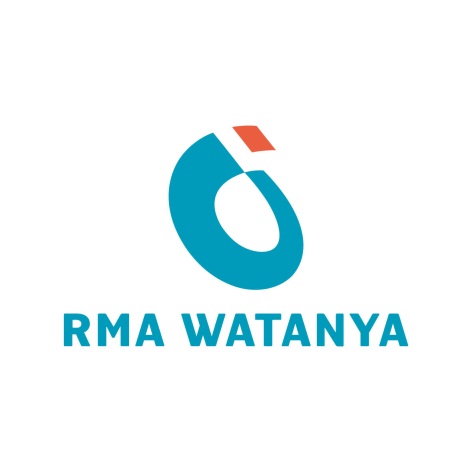 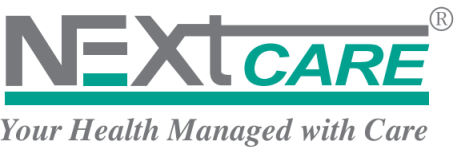 PaysVilleNom de l’hôpital /cliniqueTéléphoneAdresseALGERIEAlgerHôpital Mustapha Pacha+213 021 23 68 84Place du 1er Mai 1945, Sidi M'HamedALGERIEAlgerNefissa Hamoud+213 021 49 56 56Rue Boudjemaa Moghni, Hussein Dey ALLEMAGNEBerlinCharite Universitätsklinikum Campus Charite Mitte+49 30 45050Chariteplatz 1ALLEMAGNEBerlinCharite Universitätsklinikum Campus Benjamin Franklin+49 30 84450Hindenburgdamm 30ALLEMAGNEBerlinCharite Universitätsklinikum Campus Virchow-Klinikum+49 30 45050Augustenburger Platz 1ALLEMAGNEBerlinVivantes Humboldt-Klinikum+49 30 130120Am Nordgraben 2ALLEMAGNECologneKrankenhaus der Augustinerinnen+49 22 133080Jakobstrasse 27-31ALLEMAGNECologneKrankenhaus Köln-Merheim+49 22 189070Ostmerheimer Strasse 200ALLEMAGNEFrancfortBürgerhospital Frankfurt am Main+49 69 15000Nibelungenallee 37-41ALLEMAGNEFrancfortDiakonissen Krankenhaus+49 69 95937-50Holzhausenstrasse 72-92ALLEMAGNEFrancfortKlinikum der Johann Wolfgang Goethe-Universität+49 69 63010Theodor-Stern-Kai 7ALLEMAGNEHambourgUniversitätsklinikum Hamburg-Eppendorf+49 40 74100Martinistrasse 52ALLEMAGNEHambourgMarienkrankenhaus+49 40 25460Alfredstrasse 9ALLEMAGNEHambourgAsklepios Klinik Altona+49 40 1818810Paul-Ehrlich-Strasse 1ALLEMAGNEMunichKlinikum Schwabing+49 89 30680Kölner Platz 1ALLEMAGNEMunichKlinikum der Universität München - Campus Grosshadern+49 89 70950Marchioninistrasse 15ALLEMAGNEMunichKlinikum Harlaching+49 89 62100Sanatoriumsplatz 2ALLEMAGNEMunichKlinikum Bogenhausen+49 89 9270Englschalkinger Strasse 77ALLEMAGNEStuttgartKlinikum Stuttgart Katharinenhospital +49 71 127801Kriegsbergstrasse 60ANGLETERRELiverpoolRoyal Liverpool University Hospital+44 151 706 2000Prescot Street, MerseysideANGLETERRELiverpoolArrowe Park Hospital+44 151 678 5111 Arrowe Park Rd, Wirral, MerseysideANGLETERRELondresLondon bridge Hospital+44 20 7407 310027 Tooley StANGLETERRELondresChelsea and Westminster Hospital+44 20 8746 8000369 Fulham RoadANGLETERRELondresQueen Charlotte's Hospital+44 20 3313 1111Du Cane RdANGLETERRELondresQueen Mary's Hospital+44 20 8487 6000Roehampton LaneANGLETERRELondresRoehampton Lane, London, Greater London+44 20 7806 400060 Grove End RoadANGLETERREManchesterNorth Manchester General Hospital+44 16 162 40420Delaunays Road, CrumpsallANGLETERREManchesterManchester Royal Infirmary+44 161 276 1234Oxford RoadANGLETERREManchesterTrafford General Hospital+44 161 748 4022Moorside Road, DavyhulmeANGLETERREOxfordJohn Radcliffe Hospital+44 186 574 1166Headley Way, Headington, OxfordANGLETERREOxfordHorton General Hospital+44 129 527 5500Oxford Rd, Banbury, OxfordshireANGOLALuandaClínica Sagrada Esperança+244 222 309 361Rua Mortala Mohamed, 282 Ilha de LuandaANGOLALuandaClimed Hospital+244 222 443 514Alameda do Principe Real 65ARGENTINEBuenos AiresHospital Aleman+54 11 4827-7000Avenida Pueyrredon 1640ARGENTINEBuenos AiresHospital Italiano+54 11 4959-0200Juan D. Peron 4190ARMÉNIEErevanNork Marash Medical Center+374 1 650971A. Arenakyan 13 NorkARMÉNIEErevanScientific Medical Emergency Hospital+374 163 34215th Nork Massiv, Gyurjyan 10AUSTRALIEAdelaideSt Andrew's Hospital+61 8 408 2111350 South Terrace, Adelaide South AustraliaAUSTRALIEBrisbanePrincess Alexandra Hospital+61 7 3176 2111199 Ipswich Rd, Woolloongabba, QueenslandAUSTRALIEBrisbaneRoyal Brisbane and Womens Hospital+61 7  3646 8111Cnr Butterfield St and Bowen Bridge Rd
Herston, QueenslandAUSTRALIEDarwinRoyal Darwin Hospital+61 8 8922 8888105 Rocklands Drive, Tiwi, Northern TerritoryAUSTRALIEGold CoastGold Coast Hospital+61 7 5519 8211108 Nerang Street, Southport, QueenslandAUSTRALIEMelbourneRoyal Melbourne Hospital+61 3 9342 7000300 Grattan Street, Parkville VictoriaAUSTRALIESydneyRoyal Prince Alfred Hospital+61 2 9515 6111Missenden Road, Camperdown, New South WalesAUSTRALIESydneySt Vincent's Hospital+61 2 8382 1111390 Victoria Street, Darlinghurst, New South WalesAUSTRALIESydneySydney CBD Medical Centre+ 61 2 9268 0133242 Castlereagh Street, New South WalesAUSTRALIEWollongongWollongong Hospital+61 2 4222 5000Crown Street, Wollongong, New South WalesAZERBAIDJANBakuCentral Clinical Hospital+994 12492 10 92 Parlament Street ave. 76 BENINCotonouCNHU (Centre National Hospitalier et Universitaire) +229 21 30 06 56Avenue Jean-Paul IIBIÉLORUSSIEMinsk10th Citizen Clinical Hospital37 517 340 85 08Ulitsa Uborevicha, 79BOLIVIE La PazClinica Del Sur(591-2) 27 84003Avenida Hernando Siles, Esquina Calle 7 Nro. 3539 BOSNIE HERZÉGOVINESarajevoKlinicki Centar Univerziteta U Sarajevu+387 33 297 000Bolnicka, 25BOTSWANAGaboroneGaborone Private Hospital+267 002673685765Plot 8448, Segoditshane Road, Mica WayBRÉSILBrasiliaHospital Santa Helena556-3339 9000Shln Conjunto D, Setor HospitalarBRÉSILRio de JaneiroHospital São Lucas Copacabanna+55 21 2545-4000Travessa Frederico Pamplona, 32BRUNEI JerudongJerudong Park Medical Centre+673 2 612612Jerudong Park 2021BULGARIESofiaTokuda Hospital Sofia+359 2 403 4000Boulevard N. Vaptsarov BULGARIEVarnaVarna University Hospital_St Marina+359 5 230 2851Boulevard Cristo SmirnenskiBURKINA FASOOuagadougouPCIO (Polyclinique Internationale Ouagadougou)+226 50 48 35 28361 Avenue Pascal ZagreCAMBODGESiem ReapLy Srey Vyna International Medical Services+ 855 63 965 088No. 113 National Road 6A Siem Reap - AngkorCAMEROUNDoualaHopital Général De Douala+237 34 27 692Route de I’hôpital Général DoualaCHADN'DjamenaCentres Médicaux d'International SOS+235 22 52 25 01Rue Du Harve, Bloc 1039, Quartier Du BeguinageCHILISantiagoHospital de Carabineros+56 2 2927 8000Antonio Varas 2500CHINEPékinChina Japan Friendship Hospital+86 10 6422 1122Cherry East Road, Peace Street, North Entrance, Chaoyang DistrictCHINEPékinHospital Anzhen+86 10 6441 24312 An Zhen LuCOLOMBIEBogotaClinica Del Country+57 530 1270/0470Carrera 16 No.82-57COLOMBIECaliCentro Médico Imbanaco+572 682 1000Carrera 38A No 5A-100CONGOPointe-NoireClinique Guenin+242 05 575 67 73Centre ville, proche du rond point Kassaï
Pointe-NoireCONGOBrazzavilleNetcare+242 22 294 38 75Avenue du Maréchal Lyautey, quartier du ChuCORÉE DU SUDSéoulAsan Medical Centre+822 30 10 50 01388-1 Pungnap-2 Dong, Songpa-GuCOSTA RICASan JoséHospital Cima San Jose+506 2208 1000800 Metros Al Oeste Del Peaje Sobre Carretra Prospero Fernandez, EscazuCOTE D'IVOIREAbidjanGroupe Médical Du Plateau+225 20 22 20 29 Avenue LamblinCOTE D'IVOIREAbidjanPolyclinique Interntionale Hôtel Dieu Abidjan+225 21 25 79 19Boulevard De Marseille, Face Palais SportCROATIEDubrovnikOpca Bolnica Dubrovnik+385 20 431 777Dr. Roka Mišetića 2CROATIEZagrebKlinički bolnički centar Zagreb - rebro+385 1 2388 888Kišpatićeva ulica 12CUBAHavanaCentro de Investigaciones Medico Quirurgicas (CIMEQ)+53 72 71 13 32Calle 216 Esquina 11B. Siboney PlayaDJIBOUTIDjiboutiAl Rahma Hospital+253 21 36 41 13BalbalaÉQUATEURQuitoHospital Metropolitano+593 23 99 80 00Avenida Mariana De JesusESPAGNEBarceloneCapio Hospital General de Catalunya+34 935 65 60 00Calle Pedro I Pons, 1ESPAGNEBarceloneCentro Médico Teknon+34 932 90 62 00Carrer Vilana, 12ESPAGNEBarceloneClínica Quirón +34 932 85 00 00Plaza Alfonso Comín 5-7ESPAGNEBarceloneHospital Universitari Vall d'Hebron+34 932 74 60 00Passeig de la Vall d'Hebron, 119-129ESPAGNEBarceloneHospital del Mar+34 932 48 30 00Passeig Marítim de la Barceloneta, 25-29ESPAGNEMadridSanatorio Quirúrgico Virgen del Mar+34 913 53 95 00Honduras, 14ESPAGNEMadridUsp Clínica San Camilo+34 914 02 21 00Juan Bravo, 39ESPAGNEMadridClínica Nuestra Señora de América+34 902 50 01 12Calle Arturo Soria, 103ESPAGNEMadridHospital Beata María Ana+34 914 09 74 23Calle del Doctor Esquerdo, 83ESPAGNESévilleHospital Universitario Virgen Macarena+34 955 00 80 00Avenida. Dr. Fedriani, 3ESPAGNESévilleQuirón Sagrado Corazón+34 954 93 76 76Rafael Salgado, 3ESPAGNEValenceHospital Quiron Valencia+34 963 69 06 00Avenida  de Vicente Blasco Ibáñez, 14ESPAGNEValenceClínica Virgen del Consuelo+34 963 17 78 00Calle de Callosa d'en Sarrià, 12ESPAGNEValenceHospital Casa Salud+34 963 89 77 00Candela, 41 ESPAGNEValenceHospital Universitari i Politècnic La Fe+34 963 86 27 00Bulevar Sur, s/nESTONIETallinnNorth Estonian Regional Hospital+37 26 17 19 95J. Sutiste Tee 19FIDJILautokaLautoka Hospital+67 96 66 03 99Hospital Road, LautokaFIDJISuvaColonial War Memorial Hospital+67 93 31 34 44 Brown StFRANCEBordeauxCHU Pellegrin+33 5 56 75 56 79Place Amelie Raba-LéonFRANCELilleCHRU Lille+33 3 20 44 59 622 avenue Oscar LambretFRANCELyonCentre hospitalier Saint Jean de Dieu+33 4 37 90 10 10290 route de VienneFRANCELyonSaint Joseph-Saint Luc+33 4 78 61 81 8120 quai Claude BernardFRANCELyonHôpital Édouard-Herriot+33 8 25 08 25 695 place d'ArsonvalFRANCEMarseilleCHU Marseille+33 4 91 38 00 0080 rue BrochierFRANCEMarseilleHôpital Saint Joseph+33 4 91 80 65 0026 boulevard de LouvainFRANCEMarseilleHôpital de la Conception+33 4 91 38 00 00147 boulevard BailléFRANCENeuilly-sur-SeineHôpital américain de Paris+33 1 46 41 25 2563 boulevard Victor HugoFRANCEParisHôpital européen Georges-Pompidou+33 1 56 09 20 0020 rue LeblancFRANCEParisCentre médical Europe+33 1 42 81 93 3344 rue AmsterdamFRANCEParisGroupe hôspitalier La Pitié-Salpêtrière+33 1 42 16 00 0047 -83 boulevard de l'hôpitalFRANCEParisHôpital des Quinze-vingts+33 1 40 02 15 2028 rue de CharentonFRANCEToulouseCHU Toulouse- Purpan+33 5 61 77 22 33Place du Docteur BaylacFRANCEToulouseCHU Toulouse-Rangueil+33 5 61 77 22 331 avenue du Professeur Jean PoulhèsGABONLibrevilleHôpital d'Instruction Des Armées Omar Bongo Ondimba+241 01 72 02 37Route de MélenGAMBIEBanjulBijilo Medical Hospital+22 06 66 55 55Serrekunda, Bijilo Village, BanjulGÉORGIETbilisiCentral University Clinic (Emergency)+995 32 31 13 2020/55 Vazha-Pshavela AvenueGHANAAccraMilitary Hospital+233 21 777 595Neghelli BarracksGUATEMALAGuatemalaCentro Medico+502 2279 49496 Avenida 3-47 Zona 10HONDURASTegucigalpaHonduras Medical Center+2280 1500Colonia Las Minitas, avenida Juan LindoHONGRIEBudapestOrszagos Baleseti es Surgossegi Inteze Hungarian Trauma Center+36 1 229 77 00Fiumei ut 17HONGRIEBudapestFirstMed-FMC Kft+36 1 224 909014 Hathyu uctaINDONÉSIEDenpasarBali Royal Hospital+62 361 247499Jalan Kapten Cokorde Agung TresnaINDONÉSIEJakartaMedistra Hospital+622 15 21 02 00Jalan Gatot Subroto Kav. 59IRANTéhéranKasra Hospital+9821 82 11 10 00Alvand Street, Arjantin SquareIRANIspahanAl-Zahra University Hospital+9831 16 68 44 44Sofeh StreetITALIEBolognePoliclinico S. Orsola - Malpighi+39 051 636 2111 Via Pietro Albertoni, 15ITALIEBologneOspedale Maggiore +39 051 647 8111Via Bartolo Nigrisoli, 2ITALIEMilanAzienda Ospedaliera Fatebenefratelli e Oftalmico+39 02 63631Corso di Porta Nuova, 23ITALIEMilanAzienda Ospedaliera Istituto Ortopedico Gaetano Pini+39 02 58296564 Piazza Cardinale Andrea Ferrari, 1ITALIEMilanAzienda Ospedaliera San Paolo+39 02 81841Via Antonio di Rudinì, 8ITALIEMilanOspedale Luigi Sacco+39 02 39041Via Giovanni Battista Grassi, 74ITALIENaplesCasa Di Cura "ospedale Internazionale" +39 081 761 2060Via Torquato Tasso, 38ITALIENaplesCasa Di Cura C.G. Ruesch Spa+39 081 717 8111Viale Maria Cristina Di Savoia, 39ITALIENaplesClinica Mediterranea+39 081 725 9111Via Orazio, 2ITALIENaplesAzienda Ospedaliera Universitaria Federico II+39 081 746 1111Via S.Pansini, 5ITALIENaplesAzienda Ospedaliera Santobono - Pausilipon+39 081 220 5355Via Mario Fiore, 6ITALIENaplesOspedale Santobono+39 081 229 8013Via Mario Fiore, 6ITALIEPalermeCasa Di Cura Torina+39 091 683 8111Via Francesco Spallitta, 18ITALIEPalermeOspedale Buccheri la Ferla Fatebenefratelli Pronto Soccorso+39 091 479111Via Messina Marine, 197ITALIEPalermeOspedale Civico Palermo +39 091 666 1111Piazza Nicola Leotta, 4ITALIERomeSan Camillo-Forlanini+39 06 58701Piazza Carlo Forlanini, 1ITALIERomeSan Giovanni-Addolorata+39 06 77051Via dell'Amba Aradam, 9ITALIERomeSan Filippo Neri+39 06 33061Via Martinotti, 20ITALIERomeAgostino Gemelli Unicversity Polyclinin+39 06 30151Largo Agostino Gemelli, 8ITALIERomePoliclinico Umberto I+39 06 49971Via del Policlinico, 155ITALIETurinOspedale Molinette+39 011 633 1633Corso Bramante, 88-89ITALIETurinAzienda Ospedaliera C.T.O Maria Adelaide+39 011 693 3111 Via Gianfranco Zuretti, 29ITALIETurinAzienda Ospedaliera Regina Margherita+39 011 313 4444 Piazza Polonia, 94KENYAMombasaThe Aga Khan Hospital Mombasa+254 41 2227710Nyerere AvenueKENYANairobiAga Khan University Hospital Nairobi+254 20 3662000Aga Khan Hospital Building,Third Parklands Avenue,Lumuru RoadLA RÉUNIONBellepierreCentre Hospitalier Départemental de Saint-Denis+2622 62 90 50 50BellepiereLA RÉUNIONSaint-PierreHôpital Saint-Pierre +2622 62 35 90 00Avenue Prés MitterrandLA RÉUNIONSainte-ClothildeClinique Sainte-Clothilde +262  262 482 020127 Route Du Bois De Nefles, BLAOSVientianeMahosot+856 21 21 40 23Quai Fa NgumLETTONIERigaRiga east university hospital+371 67 04 24 46Hipokrata Street 2LIBYEBenghaziAl Matwa Hospital+218 61 2232661Al Fatah StreetLIBYETripoliLibyan Swiss Medical Centre+218 21 361 9693Ben Ashour St. and Al Jala'a RoadLITUANIEVilniusEmergency Hospital (Vilnius Greitosios Pagalbos Universitetine Ligonine)+370 52 16 91 4029 Siltnamiu StreetMACÉDOINESkopjePhi Univerzity Clinical Centre Skopje+038 92 32 25Vodnjanska 17 1000 SkopjeMADAGASCARAntananarivoEspace médical+2612 02 36 25 6665 bis Rue Pasteur Rabary TananariveMALAISIEKuala LumpurGleneagles Kuala Lumpur+603 41 41 30 00282-286 Jalan AmpangMALAISIEKuala LumpurPrince Court Medical Center+603 21 60 00 0039 Jalan Kia PengMAURITANIENouakchottCheikh Zayed Hospital+222-529 84 98 / 448 12 79Quartier Dar-naimMEXIQUEMexico Centro Hospitalario Sanatorio Durango+52 55 5148 4646Durango 296, Roma, CuauhtémocMEXIQUEMexico Hospital Metropolitano Angeles+52 80 0288 0888Tlacotalpan 59, Roma Sur, CuauhtémocMOZAMBIQUEMaputoHospital Privado de Maputo Lenmed+258 2148 3905 Rua do Rio Inhamiara, Sommershield IIMYANMARYangonAsia Royal Hospital+951 53805514, Baho Street, Sanchaung TownshipNAMIBIEWindhoekRoman Catholic Hospital+264 61 23 49 51 Karl Werner List Street 92 NÉPALKathmanduB & B Hospital+977 1 553 1933/977 1 553 5739Gwarko, Satdobato, NÉPALKathmanduNépal International Clinic+977 1 44 34642Lal Durbar Marg, Kathmandu 44600NICARAGUAManaguaHospital Metropolitano Vivian Pellas+505 22 55 69 00Kilometro 9 3/4, Carretera A Masaya, 250 Etros Al OesteNIGÉRIALagosAtlantic Medical Center+234 1 262 03167, Oju Olobun Close, Victoria IslandNIGÉRIALagosIdeal Eagle Hospital+234 70 2841 9937Plot 1682, 4 th floor, Sanusi Fafunwa St, Consortium House,Victoria islandNOUVELLE-CALÉDONIENouméaClinique Baie Des Citrons Polyclinique+6  87 26 18 665, rue  Fernand Legra, Baie des CitronPANAMAPanamaHospital Punta Pacifica+507 204 8000Boulevard Pacífica y Vía Punta DariénPARAGUAYAsuncionCENTRO MEDICO LACOSTA+595 21 217 1000Avenida General José Gervasio Artigas 1500PÉRULimaClinica el Golf+51 1 264 33 00Avenida Aurelio Miro QuesadaPHILIPPINESManilaMakati Hospital+63 28 88 89 99No 2 Amoroso Street Legaspi Village, Makati City 1229PHILIPPINESManilaManila Adventist Medical Center+63 25 36 36 841975 Donada Street, Pasay CityPOLOGNEVarsovieInstytut Pomnik Centrum Zdrowia Dziecka+482 28 15 70 00Al. Dzieci Polskich 20POLOGNEVarsovieNational Institute of Cardiology+482 28 15 30 11Alpejska Street 42REPUBLIQUE DOMINICAINESaint-DomingueCentro Medico Universidad Central Del Este+180 92 21 01 71Maximo Gomez AvenueRÉPUBLIQUE DU SALVADORSan SalvadorHospital De La Mujer+503 22 63 51 1181 Avenida Del Sur Y Calle Juan Jose Canas, Colonia EscalonRÉPUBLIQUE TCHEQUEBrnoFakultni nemocnice U sv. Anny+4205 44 21 01 24Pekarska 53, BrnoRÉPUBLIQUE TCHEQUEPragueNa Homolce Hospital+4202 57 27 11 11Roentgenova 2ROUMANIEBucarestEuroclinic Private Hospital+4021 304 04 005B Ion Ionescu de la Brad, District 1ROUMANIEBucarestUniversity Emergency Hospital+4021 318 05 22Splaiul Independentei 169RUSSIEMoscouKlinik JSC Medicina+749 59 95 00 3310 2nd Tverskoy-Yamskoy perRUSSIEMoscouEuropean Medical Center+749 59 33 66 55Schepkina street bld 35SÉNÉGALDakarCentre de Chirurgie Cardiovasculaire et Thoracique de Fann+03 38 69 18 18CHU de FANN Av Cheikh Anta DIOPSENEGALDakarClinique de la Madeleine+2213 38 89 94 70Avenue des diambarsSEYCHELLESMahVictoria Hospital+24 84 38 80 00Mont Fleuri, VictoriaSINGAPORESingaporeNational University Hospital+65 67 79 55 555 Lower Kent Ridge RoadSINGAPORESingaporeSingapore General Hospital+65 6222 3322Outram RoadSLOVAQUIEBratislavaFakultna Nemocnica S Poliklinikou Bratislava+4212 48 23 46 45Ruzinovska 6SLOVAQUIEBratislavaPoliklinikou Akademika L. D??rera+4212 59 54 26 87Limbova 5SLOVÉNIELubianaKlinicni Centar Ljibljana+3860 15 22 11 15Zaloska Cesta 2SRI LANKAColomboDurdans Hospital+941 15 41 00 00Alfredplace 3SRI LANKAColomboLanka Hospitals Ltd [ex.Apollo Hospital]+941 15 43 00 00578 Elvitigala MawathaSUDANKhartoumSahiroon Specialized Hospital+2491 82 99 99 99Khartoum-Burri Beside Rebat University HospitalSUDANKhartoumSudan Heart Center+2491 83 55 64 35Khartoum - SudanSURINAMEParamariboAcademisch Ziekenhuis Paramaribo+05 97 44 22 22Aan De Flu straatSYRIEDamasDar Alshifa Hospital+9631 14 46 53 40Khalil Alzarkali Street, AdawiiSYRIEDamasSt Louis Hospital (hopital francais)9,63114E+11Rue Kassaa, Bab ToumaTANZANIEDar Es SalaamThe Aga Khan Hospital+2552 22 11 51 51Ocean Road, Dar Es SalaamTANZANIEDar Es SalaamTMJ Hospital Dar-es-Salaam+2552 22 77 55 17MikocheniTHAILANDBangkokBangkok Hospital+66 23 10 31 012 Soi Soonvijai 7, New Petchburi Road Huay Kwang, BangkapiTHAILANDBangkokSaint Louis Hospital+66 26 75 50 00Thanon Sathon Tai, Silom, Bang RakTOGOLoméPolyclinique Interntaionale Saint Joseph+228 22 26 72 32Bd. du Haho - Tokoin HédzanawoéTRINIDADSaint-ClairMed Corp St. Clair+186 86 28 14 5118 Elizabeth Street, St ClairTUNISIETunisClinique De La Soukra+216 71 75 88 88Rue Cheikh Mohamed EnnaiferTUNISIETunisClinique El Amen La Marsa+216 71 74 90 0015, Avenue De La RepubliqueTURQUIEIstanbulAcibadem Hospital Kozyatagi+90 216 571 4444Inonu Caddesi Okur Sokak No 20TURQUIEIstanbulInternational Hospital+90 212 573 7084Istanbul Caddesi No 82 UKRAINEKievAlexandrovskaya Citizen Clinical Hospital+380 44 235 50 61Shelkovichnaya Street, 39/1UKRAINEKievNational Scientific Institute For Neurosurgery+380 44 483 36 58Manliskova Street 32URUGUAYMontévidéoHospital Britanico+598 2487 1020Avenida Italia, 2420URUGUAYMontévidéoSanatorio Americano+598 2708 6041Dr. Isabelino Bosch 2466VENEZUELACaracasClínica Ávila+58212 276 1111Av. San Juan Bosco, con 6ta. Transversal, Edificio Clínica El Ávila, P.B., Urb. AltamiraVENEZUELACaracasHospital de Clinicas Caracas+212 5086111Avenida Panteón con Avenida Alameda, Urb. San Bernandino Av PanteónVIETNAMHanoiHopital Français De Hanoi+84 4 3574 07401 Phuong Mai Street, Dong Da DistrictVIETNAMHanoiBach Mai Hospital+84 4 3869 373178 Giai Phong Road, Dong DaYÉMENSanaaSaudi German Hospital+967 1 313 333North sixty street - Aljamanh round YÉMENSanaaYemen German Hospital+967 1 418 000Haddah Roa- Al Mashay AreaZAMBIELusakaFairview Hospital Lusaka+260 211 373000Plot 30079, cnr Church & Chilubi Road, FairviewZAMBIELusakaCFB Medical Center+260 211 254396Plot 4192 Addis Ababa DriveZIMBABWEHarareAvenues Hospital+26 34 25 11 80Mazowe Street ZIMBABWEHarareThe Avenues Clinic+26 34 25 11 80Mazowe street & Baines Avenue